Муниципальное автономное дошкольное образовательное учреждение детский сад комбинированного вида № 24 № Березка» г.Белебея муниципального района Белебеевский район Республики БашкортостанПомещение детского сада, оснащённое наглядными пособиями, игровым оборудованием, мебелью и техническими средствами обучения, в котором проводится игровая, учебная и воспитательная работа с детьми.Цель паспортизации группыПроанализировать состояние группы, её готовность к обеспечению требований стандартов образования, определить основные направления работы по проведению в группе образовательного процесса.ФИЗКУЛЬТУРНО-ОЗДОРОВИТЕЛЬНЫЙ ЦЕНТРИГРОВОЙ ЦЕНТР ПРИРОДЫИГРОВОЙ ЦЕНТР ПДДЦЕНТР ТРУДОВОЙ ДЕЯТЕЛЬНОСТИЦЕНТР  ДЕТСКОГО ТВОРЧЕСТВАИГРОВОЙ ЦЕНТР «НАША БИБЛИОТЕКА»ЦЕНТР ЗАНИМАТЕЛЬНОЙ МАТЕМАТИКИЦЕНТР СТРОИТЕЛЬНО-КОНСТРУКТИВНЫХ ИГРМУЗЫКАЛЬНЫЙ ЦЕНТРИГРОВОЙ ЦЕНТР «НАША ЛАБОРАТОРИЯ»ЦЕНТР  ПОЗНАВАТЕЛЬНОГО РАЗВИТИЯЦЕНТР НРАВСТВЕННО-ПАТРИОТИЧЕСКОГО ВОСПИТАНИЯТЕАТРАЛЬНЫЙ ЦЕНТР Игровые центры для сюжетно-ролевых игр: «МЫ ИГРАЕМ»Перечень печатных и электронных образовательных, и информационных ресурсов по реализуемым в соответствии с лицензией образовательным программам, соответствующим ФГОС и действующему нормативно-правовому законодательству:Печатные образовательные ресурсы:От рождения до школы. Инновационная программа дошкольного образования / Под ред. Н. Е. Вераксы, Т. С. Комаровой, Э. М. Дорофеевой.- 6-е изд., доп.  – М.: МОЗАИКА-СИНТЕЗ, 2020.Образовательная область «Социально-коммуникативное развитие»Буре Р. С. Социально-нравственное воспитание дошкольников (3–7 лет).Петрова В. И., Стульник Т. Д. Этические беседы с детьми 4–7 лет.Гасанова РХ. «Социокультурное развитие детей д/в» др.Самообслуживание, самостоятельность, трудовое воспитание:Куцакова Л. В. Трудовое воспитание в детском саду: Для занятий с детьми 3–7 лет.Формирование основ безопасностиБелая К. Ю. Формирование основ безопасности у дошкольников (3–7 лет).Саулина Т. Ф. Знакомим дошкольников с правилами дорожного движения (3–7 лет). Чермашенцева О.В. Основы безопасного поведения дошкольников (3-7 лет) Т. Ф. Саулина «Три сигнала светофора» М.: Мозаика-Синтез, 2008 О. Скоролупова «Правила и безопасность дорожного движения», М,2006 Т.Г.Кобзева, И.А.Холодова «Правила дорожного движения: система обучения дошкольников», В.: «Учитель», 2010 г. «Методическое пособие по обучению детей мерам пожарной безопасности», «Безопасность в ДОУ» (сост.Савельева Р.А.) и др.Игровая деятельностьПетрова В.И., Стульник Т.Д. «Нравственное воспитание в детском саду» -М.: Мозаика-Синтез, 2008Т.А.Харитончик.»Правовое воспитание» Издат-во «Учитель»-2012г.Н.Губанова «Игровая деятельность в детском саду» -М.: Моз.-Синтез, 2006 Л.А.Лялина «Народные игры в детском саду» М.:ТЦ «Сфера», 2008 Н.В.Краснощёкова «Сюжетно-ролевые игры для детей дошкольного возраста» Р.-на-Д.: Феникс, 2008Образовательная область «Познавательное развитие»Развитие познавательно- исследовательской деятельностиВеракса Н. Е., Веракса А. Н. Проектная деятельность дошкольников. Веракса Н. Е., Галимов О. Р. Познавательно-исследовательская деятельность дошкольников (4–7 лет). Крашениников Е. Е., Холодова О. Л. Развитие познавательных способностей дошкольников (5–7 лет). Павлова Л. Ю. Сборник дидактических игр по ознакомлению с окружающим миром (3–7 лет). и др.Ознакомление с предметным окружением и социальным миромДыбинаО. В. Ознакомление с предметным и социальным окружением: (3-7 лет) Николаева СН. Народная педагогика в экологическом воспитании дошкольников. и др.Формирование элементарных математических представленийПомораева И.А., Позина В.А. Формирование элементарных математических представлений. Подготовительная к школе группа (5-6 лет)Новикова Н.П. Математика в детском саду. (3-7 лет) и др.Ознакомление с миром природыСоломеникова О. А. Ознакомление с природой в детском саду. Подготовительная к школе группа (5-6 лет) Масленникова О.М. «Экологические проекты в д/с» и др.Образовательная область «Речевое развитие»Гербова В. В. Развитие речи в детском саду. Подготовительная к школе группа (6-7 лет) Ушакова ОС. Развитие речи детей 5-6 лет. Гасанова Р.Х. «Осознание детьми состава речи детьми старшего д/в» О.С.Гомзяк «Говорим правильно в 5-6 лет»Образовательная область «Художественно-эстетическое развитие»«Художественное творчество»Комарова Т. С. Детское художественное творчество. Для работы с детьми 2–7 лет. Комарова Т. С. Изобразительная деятельность в детском саду. (3-7 лет)Комарова Т. С. Развитие художественных способностей дошкольников.Комарова Т. С., Зацепина М. Б. Интеграция в воспитательно- образовательной работе детского сада. Куцакова Л. В. Конструирование из строительного материала. (4-7 лет) Соломенникова О.А. Ознакомление детей с народным искусством Колбина А.В «Хоровод народов Башкортостана» (настольно-печатные игры) Азнабаева Ф.Г. «Рисуем, фантазируя» (нетрадиционные техники рисования на башкирском и русском языках)Азнабаева Ф.Г. «Ильгам» (по художественному развитию дошкольников 3-7 лет) и др.«Музыка»Ветлугина Н.А. «Методика музыкального воспитания в детском саду» – М.: Просвещение, 1981Власенко О.П. «Лето красное, звонче пой!» (сценарии) изд.» Учитель-2007г. Власенко О.П. «Ребёнок в мире сказок» (сценарии) В.: Изд. «Учитель», 2009Суворова Т. «Танцуй, малыш! 2» С.-2007 Зацепина М.Б. «Праздники и развлечения в детском саду» -М.: Синтез, 2008 М.Зацепина, Т.Антонова «Народные праздники в детском саду»- М.2008О.А.Соломенникова «Радость творчества» 2008 и др.Образовательная область «Физическое развитие»Борисова М. М. Малоподвижные игры и игровые упражнения. Для занятий с детьми 3–7 лет.Пензулаева Л. И. Физическая культура в детском саду: (3–7лет) Пензулаева Л. И. Оздоровительная гимнастика: комплексы упражнений для детей 3–7 лет.Козырева О.В. «Лечебная физкультура для дошкольников». Автор-сост. Э. Я. Степаненкова. «Здоровьесберегающие технологии воспитания в д/с».2.Электронно-информационные образовательные ресурсы:Воспитание детей дошкольного возраста в детском саду и семье - http://doshvozrast.ru.Все для детского сада - http://www.ivalex.vistcom.ru/igry.htm.Все для детского сада - http://doshvozrast.ru/Всё о детях и семье http://7ya.ru/Все для детского сада- http://ivalex.vistcom.ru/. До и после трех - http://azps.ru/baby/Дошкольная педагогика — http://www.detstvo-press.ru/Дошкольник — сайт для всей семьи - http://doshkolnik.ru/Детсад (папки передвижки, плакаты)- http://detsad-kitty.ru/. О детстве (портал для детей,  «Детский психолог» — http://www.childpsy.ruДошкольники- http://doshkolniky.ru/  Дошкольники.орг. — http://doshkolniki.org/index.php Дошкольное образование- http://pupsik.cenue.minsk.edu.by/. Дошколята - http://www.doshkolyata.com.ua. родителей, педагогов) – http://www.o-detstve.ru/. Каталог рефератов - http://referats.allbest.ru/  Сайт Воспитатель -  http://vospitatel.com.ua/. Логопед — http://www.logoped.ru. Методические материалы в помощь работникам детских дошкольных учреждений- http://dohcolonoc.ru/ Методическая работа в детском саду - http://kuzminaalena.blogspot.ru. Образовательный портал «Методика» раздел Дошкольное воспитание http://www.ucheba.com/met_rus/k_doshvosp/title_main.htm. Образовательный портал. Электронный журнал Экстернат.РФ. - http://ext.spb.ru/. Презентации, обучающие игры - http://detsadd.narod.ru/. Раннее развитие детей - http://www.danilova.ru/storage/present.htm Сайт для воспитателей (учебные планы, программы, конспекты НОД, игры, конкурсы) -  http://www.maam.ru/  . Сеть творческих учителей http://www.it-n.ru. Журнал «Детский сад будущего»» http://www.gallery-projects.com.  Журнал включает: опыт педагогов, педагогических коллективов и управленцев дошкольных образовательных учреждений по реализации творческих проектов;набор готовых проектов по взаимодействию с детьми, их семьями, с сотрудниками и различными партнёрами ДОУ;разъяснение теоретических основ проектного обучения и воспитания с позиций практиков;новые идеи и интересные находки Ваших коллег.Журнал «Воспитатель ДОУ» http://doshkolnik.ru.  это принципиально новый журнал для ВОСПИТАТЕЛЕЙ ДОУ; ценнейший опыт лучших ДОУ; четкая структура, построенная в логике дня воспитателя и ребенка (утро, день, вечер, ночь); не только проверенные временем и новейшие методические рекомендации, разработки игр, занятий и т.д., но и материалы, посвященные развитию личности воспитателя и ребенка.Журнал «Современный детский сад» – тhttp://www.det-sad.com/sovremenni_det_sad.  упорядочивает и тематически систематизирует информационную среду, обеспечивающую качественное развитие дошкольного образования. Общие сведения об издании, состав редакционной группы, сведения о подписке, архив с содержаниями номеров, контактные данные.Журнал «Обруч»  http://www.obruch.ru/. иллюстрированный научно-популярный журнал для руководителей всех уровней, методистов, воспитателей детских садов, учителей начальной школы и родителей. В нем публикуются разнообразные теоретические, методические, практические материалы, опыт работы дошкольных учреждений. Большое внимание уделяется вопросам психологии, методики воспитания и обучения, созданию развивающей среды.Журнал «Детский сад от А до Я»  http://detsad-journal.narod.ru/.  научно-методический журнал для педагогов, родителей и всех тех, кто неравнодушен к миру детства. На страницах журнала обсуждаются актуальные проблемы современного дошкольного образования и перспективы развития отрасли, освещается опыт инновационной деятельности детских образовательных учреждений и профильных учебных заведений, результаты научных исследований, публикуются конспекты занятий и игр, сценарии досугов и праздников, консультации управленцев, врачей, гигиенистов, психологов. Газета «Дошкольное образование» http://best-ru.net/cache/9988/.  электронная версия газеты «Дошкольное образование», выпускаемой издательским домом «Первое сентября». Педагогическое издание включает разделы: Детский мир, Родительская консультация, Лаборатория, Мастерская, Игротека, Бабушкин сундук, Личный опыт, Школа природы, Психологическая школа, Документы, Школьный портфель, Школа управления. Для всех номеров публикуется содержание. Полнотекстовая версия номера размещается на сайте через год после публикации печатного издания.Сайт «Фестиваль педагогических идей. Открытый урок» http://festival.1september.ru/. http://edu.rin.ru/preschool/. Журнал «Современное дошкольное образование»http://www.sdo-journal.ru/.  Журнал «Дошкольное воспитание»http://dovosp.ru/.  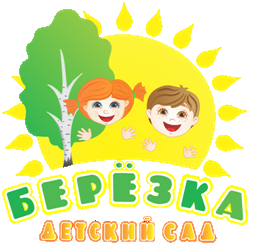 Воспитатели: Абрамова В.Ю
Каюмова Э.Р.Помощник воспитателя: 
Мухаметова Ф.Ф.2020-2021уч.годГруппа находится на втором этажеи состоит из 5-ти помещений:раздевалка,моечная комната,туалетная комната,игровая комната,спальная комната.Группа находится на втором этажеи состоит из 5-ти помещений:раздевалка,моечная комната,туалетная комната,игровая комната,спальная комната.Площадь игровой зоны – 64,7 кв.м.Площадь спальной зоны – 51,4 кв.м.Площадь раздевалки – 13,9 кв.м.Площадь туалетной комнаты –5,6 кв.м.Площадь умывальной комнаты – 10 кв.м.Площадь моечной комнаты – 1,7 кв.м.Освещение электрическое, лампы люминесцентные-15 штВодоснабжение центральное.Отопление центральноеПлощадь игровой зоны – 64,7 кв.м.Площадь спальной зоны – 51,4 кв.м.Площадь раздевалки – 13,9 кв.м.Площадь туалетной комнаты –5,6 кв.м.Площадь умывальной комнаты – 10 кв.м.Площадь моечной комнаты – 1,7 кв.м.Освещение электрическое, лампы люминесцентные-15 штВодоснабжение центральное.Отопление центральноеОтветственный за группуАбрамова Виктория Юрьевна-воспитательКаюмова Эльвира Рифгатовна-воспитательМуфтахова Ф.Ф. – помощник воспитателяАбрамова Виктория Юрьевна-воспитательКаюмова Эльвира Рифгатовна-воспитательМуфтахова Ф.Ф. – помощник воспитателя№п/пНаименованиеКол-во1Информационный стенд для родителей1 шт2Стенд кружковой деятельности2 шт3Стенд «Меню»1 шт4Стенд для рисунков «Наши ручки»1 шт5Стенд «Советы Айболита»1 шт6Индивидуальные шкафчики для раздевания по количеству                   детей с индивидуальной маркировкой24 шт7Скамейка1 шт8Стол1 шт9Стенд для поделок1 шт№ п/пНаименованиеКол-во1Стулья детские28 шт2Доска демонстрационная1 шт3Стол11 шт4Шкафы для пособий3 шт5Мольберт1 шт6Игровой дом1 шт№ п/пНаименованиеКол-воКровати 22 штСтол 1 штСтулья2 шт№п/пНаименование1. Мячи резиновые (разного размера)-32. Бубен большой и маленький-23. Скакалки- 3, гантели детские-94. Кегли-235.Коврики, дорожки массажные, коврики для массажа стоп-36.Набор для мягких моделей - 117.Обручи разных размеров-38.Кольца гимнастические-15№п/п№п/пНаименование1.1.Коллекция камней, ракушек;2.2.Природный материал;3.3.Календарь природы-14.4.Муляжи овощей и фруктов;5.5.Ящики для рассады-56.6.Иллюстрации с изображением животных диких и домашних, животных       жарких стран и Севера, перелетных, зимующих, кочующих птиц;7.7.Дидактические игры по экологии;8.8.Библиотека познавательной природоведческой литературы, энциклопедии;9.9.Инвентарь для ухода за растениями и животными (лейка, брызгалка,            щеточка, кисточки, палочки с заостренными концами, совки);10.Альбом «Времена года», «Четыре сезона. Лето. Осень. Зима. Весна.         Альбом «Времена года», «Четыре сезона. Лето. Осень. Зима. Весна.         №НаименованиеДорожные знаки- 1 набор ( 8 шт)Стенд «Правила дорожного движения»-1 Различные виды транспорта-5Настольные и дидактические игры по ПДД и ОБЖ («Уроки                                  безопасности», «Транспорт», «Авиация», «Учим дорожные знаки»)№ п/пНаименование1.Инвентарь для дежурства по столовой: фартуки- 2 шт, шапочки- 2 шт, совки- 1 шт, щётки- 2 шт.2.Инвентарь для мытья игрушек и стирки кукольной одежды: тазики,       бельевая верёвка, прищепки, мыло- 30 шт.3.Салфетницы- 7 шт, салфетки-10 шт.	№ п/пНаименование1. Материал для рисования: альбомы- 28 шт, акварельные и гуашевые краски-28 шт, простые и цветные карандаши- 28 шт, мелки, пастель, фломастеры, стаканчики-непроливайки- 10 шт, трафареты для рисования, кисточки разной толщины, подставки для кисточек, бумага для свободного рисования, раскраски.2. Материал для лепки: пластилин- 28 шт, восковой пластилин, тесто для лепки- 28 шт, стеки, индивидуальные клеёнки- 28 шт, досочки.3. Материал для аппликации и ручного труда: клей ПВА- 28 шт, кисти для клея-30 шт, ёмкость под клей, салфетки, цветная бумага и картон- 28 шт, белый картон-28 шт, гофрированная бумага, бархатная бумага, ножницы.4. Альбом «Гжель», «Хохломская роспись» и т.д.5.Магнитная доска для демонстрации рисунков детей.№п/пНаименование1.Тематическая подборка детской художественной литературы;2.Портреты писателей и поэтов- 1 набор3.Детские книги-30 шт4.Литературные игры- 5 шт5.Игры с грамматическим содержанием;6.Цветные карандаши, бумага-25 шт7.Книги-рассказы в картинках- 20 шт8.Энциклопедии- 2 шт9.Хрестоматии-5 шт10.Изображения сказочных персонажей.№ п/пНаименование1.Наборы геометрических фигур, цифр;2.Пенал «Учись считать»-25 шт3.Игры на сравнение предметов по нескольким признакам: «Найди 5 отличий», «Найди одинаковых», «Предметы и контуры», «Хитрые предметы», «Большой, средний, маленький»;4.Игры на установление последовательности предметов по степени возрастания: «Разложи предметы по высоте, длине, ширине и т.п.»;5.Дидактические игры: «Мои первые цифры», «Геометрические формы», «Всё для счёта, «Подбери по цвету и форме»»;6.Игры на составление целого: «Пазлы», «Собери узор»;7.Геометрические плоскостные фигуры и объемные формы, различные по цвету, размеру;8.Числовой ряд;9.Цветные счетные палочки;10.Геометрические вкладыши.№ п/пНаименование1.Конструктор мелкий и крупный – 4 коробки 2.Мозаика крупная и мелкая- 1 коробка3.Пазлы- 5 пазлов4.Конструирование из бумаги «Оригами»;5.Игрушки со шнуровками и застёжками-1 шт.6.Транспорт мелкий, средний, крупный: машины легковые и грузовые-5 шт.№ п/пНаименование2.Погремушки- 2 шт.3.Гитара- 1 шт.4.Бубны- 2 шт.5.Магнитофон- 1 шт.6.Атрибуты для ряженья: шляпы, бусы, сарафаны, юбки, косынки;№ п/пНаименование1.Приборы – помощники: микроскоп, увеличительные стекла, безмен, песочные часы, компасы, разнообразные магниты, бинокль.2.Прозрачные и непрозрачные сосуды разной конфигурации и разного объема: пластиковые банки, бутылочки, стаканы разной формы, величины, ковши, ведерки, миски, воронки, сито, лопатки, формочки.3.Природные материалы: камешки разного цвета и формы, глина, песок, ракушки, шишки, скорлупа орехов, кусочки коры деревьев, листья, семена фруктов и овощей, пластилин.4. Бросовый материал: кусочки кожи, поролона, меха, лоскутки ткани, пробки, проволока, деревянные, пластмассовые, металлические предметы, трубочки для коктейля.5.Разные виды бумаги: обычная альбомная и тетрадная, калька, наждачная, вощеная.6.Красители: акварельные краски, безопасные красители.7.Медицинские материалы: пипетки, колбы, шпатели, деревянные палочки, вата, воронки, шприцы (пластмассовые без игл), марля, мерные ложки, резиновые груши.8.Прочие материалы: зеркала, воздушные шары, зубочистки, растительное масло, мука, соль, стеки, ученические линейки, спички и спичечные коробки, нитки, пуговицы.Дополнительное оборудованиеДополнительное оборудование9.Оборудование для ухода за растениями.10. Календари природы и погоды.11. Иллюстрированный материал.12.Игровой материал, дидактические игры по экологии.13.Справочники, энциклопедии.14. Контейнеры для сыпучих и мелких предметов.15. Картотека опытов.16. Крупы, соль, сахар.17.Мерные ложки.18.Настольно - печатные игры.19.Набор для экспериментирования с водой и песком: емкости 2-3 размеров и разной формы, предметы-орудия для переливания и пересыпания, плавающие и тонущие игрушки и предметы.№п/пНаименование1.Лото, домино в картинках («Домино. Забавные зверята», «Лото», «Развивающее лото», «Лото. Профессии», «Домино. Фрукты»);2.Предметные и сюжетные картинки, наборы картинок по лексическим темам (посуда, обувь, одежда, фрукты, овощи, ягоды, домашние и дикие животные, игрушки, мебель, инструменты, профессии и т.д.);3.Дидактические игры по обучению грамоте;4.Наборы разрезных картинок;5.Настольно-печатные игры разнообразной тематики и содержания («Мир растений», «Профессии», «Веселые зверята», «Чей домик?», «Чей малыш?», «Ребятам о зверятах в лесу», Разрезная азбука, «Уроки вежливости», «Найди пару. Кто плывет по реке», «Найди четвертый лишний»);6.Иллюстрации с изображением хозяйственно-бытового труда детей и взрослых дома;7.Доска, мел, указка;8.Карточки с буквами;9.Картинки с последовательно развивающимся действием;10.Картинки с изображением космического пространства, планет, звезд, космического корабля;11.2 вида азбук;12.Тетради в клетку;13.Циферблат часов.№п/пНаименование1.Символика России и Республики Башкортостан 2.Дидактические пособия: «Расскажите детям о московском Кремле; «Расскажите детям о достопримечательностях Башкортостана»;3.Дидактический материал: «Защитники Отечества», «9 мая – день Победы». «Великая Отечественная война», «Расскажи про свой город»;№п/пНаименование1.Ширма маленькая для настольного и кукольного театра;2. Кукольный театр;3. Настольный театр;4. Шапочки;5. Маски;6. Пальчиковый.Сюжетно-ролевая игра «Магазин»:1. Касса, весы, калькулятор, счёты;2. Кондитерские изделия;3. Хлебобулочные изделия;4. Изделия бытовой химии;5. Корзины, кошельки;6. Предметы-заместители;7. Овощи, фрукты. Сюжетно-ролевая игра «Больница»:1. Медицинские халаты и шапочки;2. Ширма;3. Набор доктора;4.Ростомер;«Аптека»: Вата, бинты, лекарства, градусники, мерные ложечки, пипетки, стаканчики, шпатели. Рецепты и касса. Сюжетно-ролевая игра «Шофёр»:1. Рули- 1 шт.2. Инструменты; 3. Разнообразные машины- 5 шт.4. Жезл, свисток- 1 шт.5. Светофор. – 2 шт.Сюжетно-ролевая игра «Стройка»:1. Строительный материал: крупный и мелкий;2. Строительные инструменты (молоток, пила, плоскогубцы, гаечный ключ, тиски, отвертка);3. Каски. Сюжетно-ролевая игра «Кухня»:1. Посуда;2. Газовая плита;3. Фартучки.КАРТОТЕКА.«Артикуляционная гимнастика»«Математическая картотека»«Трудовое воспитание»«Пальчиковая гимнастика»«Элементарные опыты и эксперименты в детском саду»«Утренний и вечерний круг»«Картотека прогулок»